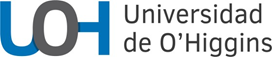 CARTA DE COMPROMISOFONDO DE INVESTIGACIÓN PARA ESTUDIANTES DE PREGRADOI CONVOCATORIA VERANO 2023Dirección de InvestigaciónVicerrectoría de Investigación, Postgrado y VinculaciónColabora: Dirección de Pregrado, Vicerrectoría AcadémicaPor medio de esta carta, ambas partes nos comprometemos a llevar a cabo en las condiciones señaladas en las bases del Fondo de Investigación para Estudiantes de Pregrado, la investigación denominada “………………………” cuyo/a investigador/a guía es ………………………. del Instituto de Ciencias ……………………… y el/la estudiante …………………. de la carrera de ………………..Ciudad, dd de mm de 2022.